General Federation of Women’s Clubs of Massachusetts 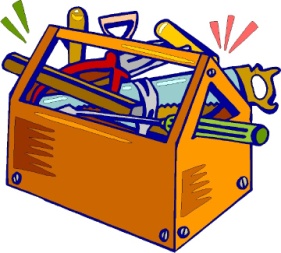  Tools of the Trade ~ Club Leaders Day      September 19, 2020Welcome: Darlene Coutu, Moderator and GFWC MA TreasurerFor the Birds: Pixar  https://www.youtube.com/watch?v=fUXdrl9ch_QBuilding the Structure: The Nuts & Bolts: Organization Chart, Handbook for Club Presidents, 		         Manual and WebsiteDonna Shibley, GFWC MA PresidentSecure New Beginnings: GFWC Signature Program: Domestic and Sexual Violence 	 	                  Awareness and PreventionBernadette Bennett, GFWC MA Staying Connected: Strengthening your FoundationPat Furtado, GFWC MA Membership Chairman Alicia Sheridan, GFWC MA Leadership ChairmanJust Ask GFWC MA Membership VidHug: https://app.vidhug.com/BkKl1ewzP/hugScholarships: Hitting the Nail the Head Lucille Barton, GFWC MA Scholarship Chairman (2 slides)Lynne Stader, GFWC MA Memorial Education Scholarship for Graduate Studies Blueprints: Tax filings, Dues, End of Year Donations (2 slides)Darlene Coutu, GFWC MA TreasurerBad Fundraising Idea #31  https://www.youtube.com/watch?v=eb7F88eQ-L0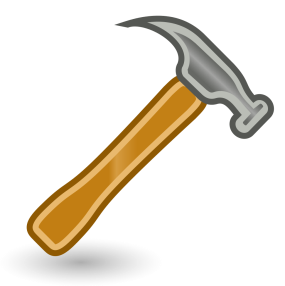 Fundraising Fixes: Virtual Fundraisers Mary Ann Pierce, GFWC MA Fundraising Chairman    Hammering out the Details: What's New With Report Writing (2 slides)Jen Nowak, GFWC 2nd Vice President Keep these Dates in Your Toolbox: Savers Fundraiser - drop off soft goods before October 9, 2020 at HQSave the Date - GFWC NER Conference - October 16 - 17, 2020 via Big MarkerSave the Date - GFWC MA Combined Fall Meeting - October 24, 2020Passing Inspection: ClosingSteps to take: Contact speakers for questions, Share this video with clubmembers, let Treasurer know it was viewed, participate in the hammer contestThank you to Marisa Jablanski, Zoom technical supportThank you for attending this Open House Tools of the Trade ~ Club Leaders DayYou Tube: Money Pit clip  https://www.youtube.com/watch?v=9CJ9EDtZ2p8 